I declare that the information provided is true and correct.Please email the completed form to certification@health.govt.nz.If you have any questions, please contact HealthCERT on 0800 113 813.If you hold a contract with Te Whatu Ora, you should also send a copy of this form to your Te Whatu Ora Portfolio Manager.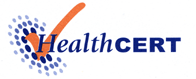 Notification of change of governance 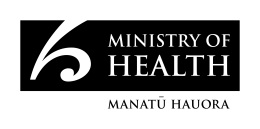 1.	PremisesLegal entity namePremises nameDistrict2.	Notification of change of governanceDate of changeDescription of change3.	DeclarationNameDateDesignationDesignationDesignationPhone numberPhone numberPhone number4.	Submitting form